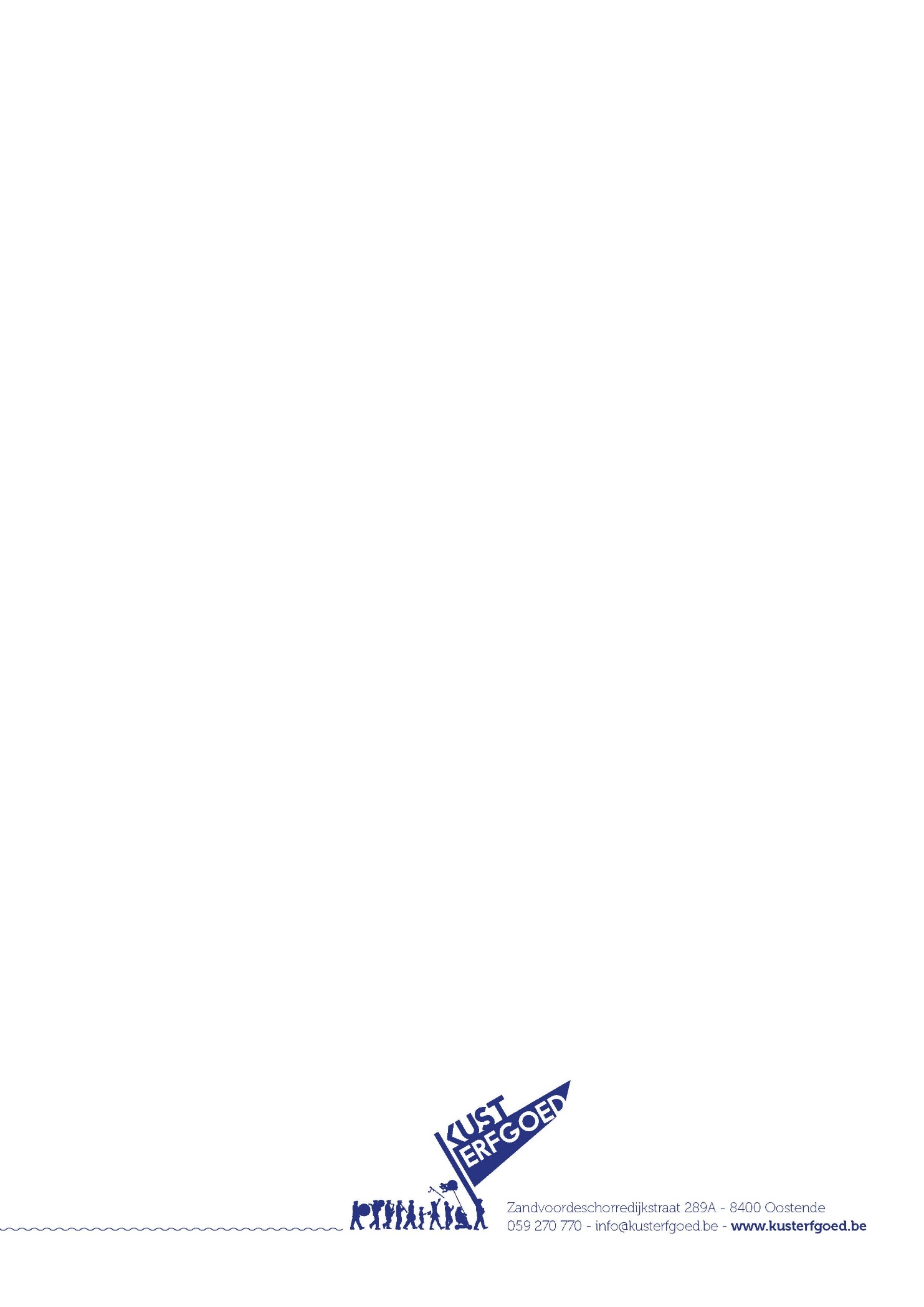 Uitleenovereenkomst1. Gegevens aanvragerNaam van de organisatie:		Straat: 		Nummer	Bus:	Postcode:	Gemeente:	Telefoon:		E-mail: 		Voor- en achternaam aanvrager:	Functie in de organisatie: 		Naam van de persoon die het materiaal ophaalt:	2. Reservering materiaal De aanvraag voor het ontlenen van materiaal wordt ingediend in het kader van:
(beknopte omschrijving van het project)Duid hieronder het materiaal aan dat u wil ontlenen: PeriodeDatum afhaling: 		in de voormiddag/namiddag   (schrap wat niet past) Datum inlevering: 		in de voormiddag/namiddag   (schrap wat niet past)OndertekeningDe aanvrager verklaart dat alle gegevens in de overeenkomst naar waarheid zijn ingevuld.De aanvrager bevestigt dat hij/zij het reglement van de uitleendienst volledig heeft gelezen en ermee akkoord gaat.De aanvrager verklaart namens de organisatie die hij/zij vertegenwoordigt dat die organisatie alle voorwaarden uit het reglement strikt zal naleven.Datum: 			Gelezen en goedgekeurd,Handtekening aanvrager: 3. Afhaling materiaal In te vullen door een medewerker van Erfgoedcel Kusterfgoed bij afhaling van het materiaal.Opmerkingen:Datum:	Gelezen en goedgekeurd,	Gelezen en goedgekeurd,
Naam en handtekening	Naam en handtekening
persoon afhaling                                                                                      medewerker Kusterfgoed4. Inleveren materiaalIn te vullen door een medewerker van Erfgoedcel Kusterfgoed bij inlevering van het materiaal.Opmerkingen:Naam rekeninghouder en rekeningnr.  	
waarop de waarborg mag worden teruggestort:	Datum:	Gelezen en goedgekeurd,	Gelezen en goedgekeurd,
Naam en handtekening 	Naam en handtekening
persoon inlevering                                                                                   medewerker KusterfgoedMet dit formulier kan u bij Erfgoedcel Kusterfgoed materiaal ontlenen.
De voorwaarden voor ontlening vindt u in het uitleenreglement, dat beschikbaar is bij de Erfgoedcel of op onze website www.kusterfgoed.be onder de rubriek ‘hoe’ bij ‘uitleendienst’. Lees alle voorwaarden aandachtig na. Voor meer informatie over dit reglement en de procedure kan u terecht bij de Erfgoedcel.Gelieve deel 1 (gegevens aanvrager) en 2 (reservering materiaal) van dit formulier uiterlijk 7 werkdagen vóór de ontleningsdatum ingevuld (in drukletters) en ondertekend terug te sturen naar info@kusterfgoed.be of Kusterfgoed, Zandvoordeschorredijkstraat 289A, 8400 Oostende.AANTALBEDRAG WAARBORG MET EEN MIN. TOTAAL VAN 25€A4-scanner €65Actieve luidspreker€22Audio-converter€3        / 2Audio-recorder€14        / 2Beachvlag Kusterfgoed€14Beamer€77Draagbare scanner€22Fotografie set (groot statief, klein statief, kleine opnametent, grote opnametent, continulampen, achtergrondsysteem) (schrap wat niet past)€55Fototoestel (optioneel: groot statief; klein statief) (schrap wat niet past)€125        / 2Ipad€57Lamineertoestel (exclusief lamineervellen)€15Laptop (enkel uit te lenen in combinatie met scanner of beamer)€80Microfoon€10Microfoonhouder€3Museumstofzuiger€62Partytent easy-up Kusterfgoed€134Projectiescherm, 208x175cm€17        / 2Regiestoel Kusterfgoed€10        / 2Set met 6 tentoonstellingspanelen van 62,5x100cm in draagtas €95        / 2Stoepbord€12        / 2Strandstoel Kusterfgoed€10        / 4Vlag Erfgoeddag€2Educatieve koffern.v.t.        / 3 Nummerset i.h.k.v. registratietrajectn.v.t.TOTAAL WAARBORG € ...................